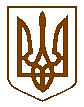 Баришівська  селищна  радаБаришівського  районуКиївської  областіВиконавчий комітетР І Ш Е Н Н Я16.04.2019	  	                                                                          № 46.7смт БаришівкаПро розгляд звернення гр. Янути Т.О.Розглянувши заяву гр. Янути Тетяни Олегівни, враховуючи необхідність влаштування «заїзного карману» для зупинки маршрутних автобусів по вул. Софіївська, з метою естетичного облаштування вищевказаної ділянки, на підставі Закону  України «Про місцеве самоврядування в Україні» виконавчий комітет  селищної ради в и р і ш и в:        1.Надати згоду гр. Януті Т.О. на облаштування заїзного карману по вул. Софіївській біля буд. № 27.2.Гр. Януті Т.О. провести роботи за власний рахунок у відповідності до ДБН В.2.3.4.-2007.        3.Контроль за виконанням даного рішення покласти на заступника селищного голови Шовтя Ю.А.    Селищний  голова                                                               О.П. Вареніченко 